Liturgie voor de ochtenddienst op zondag 24 mei 2015  10 uur – Eerste Pinksterdag – in de Andreaskerk te HattemProtestantse gemeente i.w. te Hattem – hervormde wijkgemeente StadswijkVoorganger: ds. M.L.W. KarelsOrganist: dhr. G. van de PutKoster: dhr. G. v.d. WorpZingen: Psalm 87: 1, 2, 3 en 4Op Sions berg sticht God zijn heil'ge stede.Zij heeft zijn hart, Hij houdt er open hof.O Godsstad, vrolijk zingen wij uw lof;door uwe poort zal ieder binnentreden.Rahab en Babel zullen u behoren.Ja volk na volk buigt eenmaal voor Hem neeren ieder land erkent Hem als de Heer.O moederstad, uit u is elk geboren!God zal hen zelf bevestigen en schragenen op zijn rol, waar Hij de volken schrijft,hen tellen, als in Israël ingelijfd,en doen de naam van Sions kind'ren dragen.Zij zullen saam, de groten met de kleinen,dansend de harpen en cymbalen slaan,en onder fluitspel in het ronde gaan,zingend: "In U zijn al onze fonteinen".Bemoediging en groetZingen: Gezang 242: 1 en 7Komt laat ons deze dagmet heilig vuur bezingenen met vernieuwde vreugd,want God deed grote dingen.Eens gaf de Heil'ge Geestaan velen heldenmoed.Bidt dat Hij ons vandaagverlicht met Pinkstergloed.Wie 's Heren Geest bezielt,wie 's Heren woord doet zingen,wie met ons vieren wilhet feest der eerstelingen,die stemme met ons inen prijze Gods verbonddat Hij vandaag vernieuwten elke morgenstond.Verbondenheid van onze gemeente met de wereldwijde Kerk 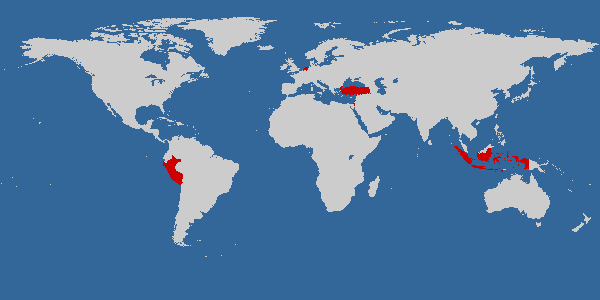 Een Pinkstergroet vanuit de kerk van PeruGeloofsbelijdenisZingen: Gezang 249: 1, 2 en 3Wij leven van de winddie aanrukt uit den hogeen heel het huis vervultwaar knieën zijn gebogen,die doordringt in het hart,in de verborgen hof,en uitbreekt in een lieden opstijgt God ten lof.Wij delen in het vuurdat neerstrijkt op de hoofden,de vonk die overspringtop allen die geloven.Vuurvogel van de vloed,duif boven de Jordaan,versterk in ons de gloed,wakker het feestvuur aan.Wij teren op het woord,het brood van God gegeven,dat mededeelzaam isen kracht geeft en nieuw leven.Dus zegt en zingt het voort,geeft uit met gulle handdit manna voor elk hart,dit voedsel voor elk land.Gebed Gesprek met de kinderen over PinksterenZingen: kinderlied Opwekking voor kinderen 206 Geest van God,kom nu bij mij, kom nu bij mij,kom nu bij mij.Geest van God,kom nu bij mijmet uw krachtmaakt U mij vrij.Geest van God,ik luister nu, ik luister nu, ik luister nu. Geest van God,ik luister nu:leer mij Heersteeds meer van U.Geest van God,schijn door mij heen, schijn door mij heen, schijn door mij heen. Geest van God,schijn door mij heenmet uw lichtvoor iedereen.Geest van God,nu word ik stil...Geest van God...Leid mijn levennaar uw wil.Leid mijn leven naar uw wil.We lezen uit de Bijbel: 	Handelingen 2: 1-14 (gelezen door mensen uit Peru, Israël en Indonesië, via video)                      1 Toen de dag van het Pinksterfeest aanbrak waren ze allen bij elkaar. 2 Plotseling klonk er uit de hemel een geluid als van een hevige windvlaag, dat het huis waar ze zich bevonden geheel vulde. 3 Er verschenen aan hen een soort vlammen, die zich als vuurtongen verspreidden en zich op ieder van hen neerzetten, 4 en allen werden vervuld van de heilige Geest en begonnen op luide toon te spreken in vreemde talen, zoals hun door de Geest werd ingegeven. 5 In Jeruzalem woonden destijds vrome Joden, die afkomstig waren uit ieder volk op aarde. 6 Toen het geluid weerklonk, dromden ze samen en ze raakten geheel in verwarring omdat ieder de apostelen en de andere leerlingen in zijn eigen taal hoorde spreken. 7 Ze waren buiten zichzelf van verbazing en zeiden: ‘Het zijn toch allemaal Galileeërs die daar spreken? 8 Hoe kan het dan dat wij hen allemaal in onze eigen moedertaal horen? 9 Parten, Meden en Elamieten, inwoners van Mesopotamië, Judea en Kappadocië, mensen uit Pontus en Asia, 10 Frygië en Pamfylië, Egypte en de omgeving van Cyrene in Libië, en ook Joden uit Rome die zich hier gevestigd hebben, 11 Joden en proselieten, mensen uit Kreta en Arabië – wij allen horen hen in onze eigen taal spreken over Gods grote daden.’ 12 Verbijsterd en geheel van hun stuk gebracht vroegen ze aan elkaar: ‘Wat heeft dit toch te betekenen?’ 13 Maar sommigen zeiden spottend: ‘Ze zullen wel dronken zijn.’14 Daarop trad Petrus naar voren, samen met de elf andere apostelen, verhief zijn stem en sprak de menigte toe: ‘U, Joden en inwoners van Jeruzalem, luister naar mijn woorden en neem ze ter harte.Zingen: Gezang 250: 1, 2 en 4Kom, Heil'ge Geest, Gij vogel Gods,daal neder waar Gij wordt verwacht.Verschijn, Lichtengel, in de nachtvan onze geest, verward en trots.Waar Gij niet zijt, is het bestaan,is alle denken, alle doenzo leeg en woest, zo dood, als toenGij, Geest, nog niet waart uitgegaan.Hoor, Heil'ge Geest, wij roepen U!Kom, wees aanwezig in het woord;wek onze geest, opdat hij hoort,wek ons tot leven, hier en nu.PreekZingen: Gezang 305: 1 en 2Waar God de Heer zijn schreden zetdaar wordt de mens, van dwang gered,weer in het licht geheven.Als 's Heren woord weerklinkt met machtwordt aan het volk dat Hem verwachtde ware troost gegeven.Zijn Geest weerstaat de valse schijnen schrijft in harten het geheimvan 's Vaders grote daden.Zo leven wij om Christus' wilte allen tijd gerust en stilalleen van zijn genade.O Heer, uw onweerstaanbaar woorddrijft rusteloos de eeuwen voortdat mensen ook verzinnen.En waar de weg onvindbaar scheenmochten wij door geloof alleende tocht opnieuw beginnen.Gij hebt de vaderen bevrijden uit het diensthuis uitgeleidnaar 't land van melk en honing.Hervorm, herschep ook ons geslacht,opdat het door de wereldnachtde weg vindt naar uw woning.Dankgebed en voorbedeCollecteZingen: Nieuw Liedboek 675: 1 en 2Geest van hierboven,leer ons geloven,hopen, liefhebben door uw kracht!Hemelse Vrede,deel U nu medeaan een wereld die U verwacht!Wij mogen zingenvan grote dingen,als wij ontvangenal ons verlangen,met Christus opgestaan. Halleluja!Eeuwigheidslevenzal Hij ons geven,als wij herborenHem toebehoren,die ons is voorgegaan. Halleluja!Wat kan ons schaden,wat van U scheiden,Liefde die ons hebt liefgehad?Niets is ten kwade,wat wij ook lijden,Gij houdt ons bij de hand gevat.Gij hebt de zegevoor ons verkregen,Gij zult op aardede macht aanvaardenen onze koning zijn. Halleluja!Gij, onze Here,doet triomferendie naar U hetenen in U weten,dat wij Gods kinderen zijn. Halleluja!Een Pinkstergroet vanuit de TorajakerkZegen 